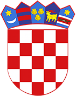 R  E  P  U  B  L  I  K  A    H  R  V  A  T  S  K  APOŽEŠKO-SLAVONSKA ŽUPANIJA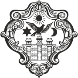 GRAD POŽEGAGRADONAČELNIKKLASA: 230-02/24-01/1URBROJ: 2177-1-01/01-24-4Požega, 1. ožujka 2024. Na temelju članka 44. stavka 1. i članka 48. stavka 1. točke 4. Zakona o lokalnoj i područnoj (regionalnoj) samoupravi (NN, broj: 33/01., 60/01.- vjerodostojno tumačenje, 129/05., 109/07., 125/08., 36/09., 150/11., 144/12. i 19/13. –  pročišćeni tekst, 137/15. – ispravak, 123/17.,  98/19. i 144/20.), članka 62. stavka 1. podstavka 7. i članka 120. Statuta Grada Požege (Službene novine Grada Požege, broj: 2/21. i 11/22.), te članka 19. stavka 1. Odluke o financiranju programa i projekata udruga od interesa za opće dobro u Gradu Požegi (Službene novine Grada Požege, broj: 14/15. i 17/18.), Gradonačelnik Grada Požege, dana 1. ožujka 2024. godine, donosiO D L U K U u svezi raspodjele sredstava na pozicijama Udruge proizašleiz Domovinskog rata, Ostale udruge i društava građana, Udruge invalida te Humanitarne udruge u 2024. godiniI.Ovom Odlukom sredstva planirana na pozicijama Udruge proizašle iz Domovinskog rata (R3081) u iznosu 30.000,00 eura, Tekuće donacije udrugama građana (R4081) u iznosu  od 38.000,00 eura, Udruge invalida (R3083) u iznosu od 11.000,00 eura te Humanitarne udruge (R4239) u iznosu od 2.000,00 eura, raspodijelit će se kako slijedi:UDRUGE PROIZAŠLE IZ DOMOVINSKOG RATA I UDRUGE RATNIH STRADALNIKAOSTALE UDRUGE I DRUŠTVA UDRUGE OSOBA S INVALIDITETOMHUMANITARNE UDRUGEII.Ova Odluka stupa na snagu danom donošenja, a objavit će se na službenoj internetskoj stranici Grada Požege i u Službenim novinama Grada Požege.GRADONAČELNIKdr.sc. Željko Glavić. v.r.+*xfs*pvs*lsu*cvA*xBj*tCi*llc*tAr*uEw*nqk*pBk*-
+*yqw*bjt*ypk*wCm*ugc*dzi*lro*rdz*Bbl*jus*zew*-
+*eDs*lyd*lyd*lyd*lyd*mdy*lmj*Cns*Cgz*ejA*zfE*-
+*ftw*EcC*tuE*DbD*lsu*Cxs*oEs*uAr*Ehk*rrc*onA*-
+*ftA*kdu*yog*Eyk*wvc*Bbm*wmk*Dpy*wix*hjs*uws*-
+*xjq*trx*kze*rmg*Doa*okz*yrB*hsz*bsh*lyl*uzq*-
RED. BROJNAZIV KORISNIKANAMJENA SREDSTAVAIZNOS u EUR1.Udruga hrvatskih branitelja DervišagaObilježavanje obljetnica iz Domovinskog rata500,002.Udruga hrvatske policije, hrvatski branitelji grada Požege i Požeško-slavonske županijeIstina o Domovinskom ratu i ulozi policije u obrani Požege, Požeško-slavonske županije i Republike Hrvatske od agresora1.400,003.Udruga hrvatskih vojnih invalida Domovinskog rata (HVIDR-a) Požega"Slavonski heroji - da se istina nikad ne zaboravi"   7.500,004.Klub Tigar 90/91 PožegaTigrovi 2024. 600,005.Udruga specijalne policije iz Domovinskog rata „Trenk“ PožegaPromicanje istine o Domovinskom ratu kroz doprinos, značaj i ulogu Specijalne jedinice policije "Trenk" Požega - "Da se ne zaboravi"2.800,006.Udruga roditelja poginulih branitelja Domovinskog rata grada Požege Sjećanja na našu poginulu djecu i Domovinski rat - "Da   se ne zaboravi"3.500,007.Udruga ratnih veterana 63. „A“ samostalne gardijske bojne ZNG-a RH PožegaOčuvanje digniteta Domovinskog rata1.500,008.Udruga dragovoljaca i veterana Domovinskog rata RH – Podružnica Požeško-slavonske županije, ogranak grada PožegeSat istine - vrijeme istine, godišnji susreti - obilježavanje blagdana i značajnih datuma iz Domovinskog rata, sudjelovanje na sportskim natjecanjima, organizacija sabora Udruge, obilježavanje Dana sjećanja na žrtvu Vukovara 1991., obilježavanje stradanja na bazi Papuk, rad udruge (sufinanciranje osobnog dohotka zaposlene djelatnice te materijalnih troškova udruge)7.800,009.Udruga udovica hrvatskih branitelja iz Domovinskog rata RH PožegaOdavanje pijeteta poginulim braniteljima, duhovna obnova i hodočašće u Međugorje, posjet Vukovaru300,0010.ŽP UHDDR Požeško-slavonske županijeObilježavanje Dana hrvatskih branitelja Požeško-slavonske županije, obilježavanje žrtve Vukovara i Škabrnje600,0011.Gradski ogranak Udruge hrvatskih dragovoljaca Domovinskog rata grada PožegeSkupština udruge, Obilježavanje važnih datuma i godišnjica iz Domovinskog rata i rada udruge, Susreti dragovoljaca Domovinskog rata grada Požege i otoka Raba3.000,0012.ZU HVIDR-a Požeško-slavonske županije„Da se ne zaboravi“400,0013.Ostali projekti udruga i društavaOstali projekti udruga i društava100,00U K U P N OU K U P N OU K U P N O30.000,00RED. BROJNAZIV KORISNIKANAMJENA SREDSTAVAIZNOS u EUR1.Udruga turističkih vodiča Požeško-slavonske županijePožežani za Požežane150,002.HPD ''Sokolovac'' Požega- Papučki jaglaci, - Obilježavanje Planinarskog tjedna (predavanje i izložbe biblioteke „Papuk“), - Organizacija planinarske manifestacije "Susret planinara pjesnika i slikara" – Sovsko jezero,- Organizacija izleta "Tragom putopisa Julija Kempfa", - Organizacija planinarske Gljivarijade i Kestenijade u Zakorenju1.200,003.Radioamaterski klub Vallis Aurea/9A1BTUProgram osnovnog održavanja radiomaterskog kluba150,004.Odred izviđača Požega Rad s djecom i mladima1.200,005.Udruga antifašističkih boraca i antifašista Požega (UABA)Osvješćivanje i njegovanje tradicije antifašizma i NOB-a u Požeštini150,006.Oldtimer club Požega 12. oldtimer susret „Trophy Zlatnom dolinom 2024.“700,007.Udruga narodnog zdravlja Andrija Štampar16. Štamparovi dani400,008.Kvizoljupci Zlatne doline Sova 2024.1.500,009.Športsko ribolovno društvo PožegaŠkola ribolova Požega 2024. u disciplini lov ribe500,0010.CB Radioklub Sokol PožegaMreža 2024.200,0011.Konjogojstvena udruga „Vallis Aurea“- 20. Revijalna utakmica u vožnji zaprega- 16. izložba konja "Zlatne grive Zlatne doline", Mihaljevci 2024.2.500,0012.Hrvatsko planinarsko društvo Gojzerica Požega- 7. obiteljski izlet povodom Grgureva - 6. opća planinarska škola u HPD Gojzerici - Godišnji, šestodnevni izlet u Makedoniju (za 50 planinara)- Organizacija 30-ak izleta na okolna gorja1.200,0013.Športski klub CroatiaMedicinska tjelovježba za umirovljenike grada Požege2.000,0014.Zajednica tehničke kulture grada Požege- Zimska škola tehničkih aktivnosti- Robotika i 3D modeliranje- Modelarstvo i modelarska liga- 5. Festival tehničke kulture „Aurea Fest“- Proljetna škola- Materijalni troškovi ureda ZTK-a grada Požege3.000,0015.Udruga vinogradara, vinara i voćara „Stjepan Koydl“Obilježavanje vinogradarskih blagdana1.200,0016.Udruga OppidumLVC Oppidum 2024.300,0017.Udruga Požeški čuvari baštine- 10. Sarmijada 2024.- 6. Grill Slavonica – otvoreno prvenstvo u roštiljanju- 19. i 20.  Sajam antikviteta u Požegi- „Uredimo svoju Požegu“ - 7. natječaj za najljepši izlog uz Festival „Zlatne žice Slavonije 2024.“  3.000,0018.Sportsko penjački klub Puls PožegaOdlazak na penjanje u NP „Paklenica“130,0019.Kinološka udruga "Požega"- Izložba i revija pasa- Međunarodne i nacionalne utakmice pasa700,0020.Nogometni klub Croatia MihaljevciSpomenica Nogometnog kluba Croatia Mihaljevci2.000,0021.Pčelarska udruga Zlatna dolinaIzrada web stranice udruge200,0022.Kulturni centar PožegaSPEKTAR! - sport, povezivanje, edukacija, kultura, tehnologija, afirmacija, raznolikost1.000,0023.Županijska liga protiv raka - Požega"Zajedno protiv raka 2024."600,0024.Ženski košarkaški klub Plamen PožegaKvalitetniji rad škole košarke za djevojčice1.000,0025.Lovački savez Požeško-slavonske županijeLovne aktivnosti u svrhu povećanja prihoda kroz turističku ponudu grada Požege1.500,0026.Lovačko društvo "Jelen" PožegaDoček hodočasnika za Voćin650,0027.Lovačka udruga "Šijak" PožegaPromocija i unapređenje lovstva600,0028.Lovačko društvo "Sokolovac" PožegaPromocija i unapređenje lovstva600,0029.Lovačko društvo "Šumar" PožegaPromocija lovačkog društva i edukacija članova te zainteresiranih građana o lovstvu600,0030.Udruženje obrtnika Požega- „Zeleno-plavo“ - 150  godina postojanja Udruženja obrtnika Požega3.500,0031.Košarkaški klub PožegaOpremanje trenažnim pomagalima mlađih kategorija KK Požega1.000,0032.Aero klub Požega- Prvenstvo Hrvatske F1N i F1N 150 u Požegi - Izrada zrakoplovnih natjecateljskih modela200,00Ostali projekti udruga i društavaOstali projekti udruga i društavaOstali projekti udruga i društava4.370,00U K U P N OU K U P N OU K U P N O38.000,00RED. BROJNAZIV KORISNIKANAMJENA SREDSTAVAIZNOS u EUR1.Udruga osoba s invaliditetom grada Požege i Županije požeško-slavonske Jačanje kapaciteta Udruge OSI Požega 2024.3.000,002.Udruga gluhih i nagluhih osoba grada Požege i Županije požeško-slavonske "Druženjem kroz tišinu"1.500,003.Udruga za razvoj kreativnih radionica i kvalitete življenja osoba s invaliditetom RH U društvu bez predrasuda1.200,004.Udruga slijepih grada Požege i Požeško-slavonske županije „Uključimo slijepe i slabovidne u društvo 2024.“1.500,005.Društvo multiple skleroze Požeško-slavonske županije "Mobilnost Svih – 2 - osiguravanje mobilnosti osobama s invaliditetom i osobama starije životne dobi"800,006.Udruga roditelja, djece i osoba s poteškoćama šireg autističnog spektra „Mali princ“Umjetnost kao terapija1.150,007.„MI“ Udruga roditelja djece i osoba s poteškoćama u razvojuJačanje organizacijskih i operativnih kapaciteta udruge tijekom 2024. godine1.150,008.Udruga invalida rada Požega Socijalne usluge, osnaživanje udruge – informiranje i promicanje prava osoba s invaliditetom kroz razvoj civilnoga društva400,009.Invalidska udruga „ILCO“ PožegaRehabilitacija i podizanje kvalitete života osoba oboljelih od raka debelog crijeva300,00U K U P N OU K U P N OU K U P N O11.000,00RED. BROJNAZIV KORISNIKANAMJENA SREDSTAVAIZNOS u EUR1.Udruga za zaštitu i promicanje ljudskih prava HumanumHalo Humanum – za starije, djecu i mlade960,002.Udruga za kreativni rad i pomoć socijalno potrebitim osobama Kap solidarnostiPožeška podrška socijalno ugroženim osobama240,003.Humanitarna udruga Moj bližnjiPomoć osobama u potrebi800,00U K U P N OU K U P N OU K U P N O2.000,00